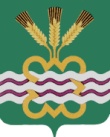 ГЛАВА МУНИЦИПАЛЬНОГО ОБРАЗОВАНИЯКАМЕНСКИЙ ГОРОДСКОЙ ОКРУГРАСПОРЯЖЕНИЕОт 15.04.2015 года  №  60	п.МартюшОб организации работ по благоустройству и уборке территорий населённых пунктов Каменского городского округа в весенне-осенний период 2015 года 	В целях проведения экологического субботника  в 2015 году и обеспечения чистоты  в населённых пунктах Каменского городского округа, соблюдения требований предусмотренных в Нормах и правилах по благоустройству территории муниципального образования «Каменский городской округ», утверждённых  Решением Думы Каменского городского округа от 30.05.2013 года № 121, руководствуясь Уставом МО «Каменский городской округ»:	1. С 15.04.2015 г. организовать проведение работ по очистке от накопившегося мусора и грязи улиц, проездов, мест общего пользования населённых пунктов, территорий объектов социальной сферы, жилого фонда, промышленных объектов, зданий и сооружений на территории муниципального образования.	2. Назначить ответственными по исполнению п. 1 настоящего распоряжения глав сельских администраций.	3.Рекомендовать руководителям предприятий всех форм собственности принять меры по наведению чистоты и порядка на своих территориях.	4.Ответственным за исполнение настоящего распоряжения использовать  все имеющиеся в их распоряжении административные, организационные, финансовые ресурсы для наведения и поддержания чистоты и порядка на подведомственных территориях.	5.Закрепить руководителей и специалистов МО «Каменский городской округ», а так же депутатов Думы Каменского городского округа за сельскими территориями для осуществления контроля за распоряжением и непосредственного участия в уборке территорий (приложение №1).	6. Настоящее распоряжение опубликовать в газете «Пламя» и разместить на официальном сайте Администрации Каменского городского округа.	7. Контроль за исполнением настоящего распоряжения возложить на и.о.заместителя Главы Администрации по вопросам ЖКХ, строительства, энергетики и связи П.Н.Лугинина. Глава  городского округа						С.А.БелоусовСПИСОКответственных руководителей, специалистов МО «Каменский городской округ» и депутатов Думы Каменского городского округаПриложение № 1к распоряжению ГлавыМО «Каменского городского округа»от  15.04.2015 г.№  60№ п/пНаименование сельской администрацииОтветственныеОтветственные№ п/пНаименование сельской администрацииРуководители и специалистыМО «Каменский городской округ»Депутаты Думы Каменского городского округа12341БродовскаяЛугинин П.Н.Шубина Н.П.2БарабановскаяКошкаров А.Ю.Мусихин А.В.3ПокровскаяШестерова А.Г.Лисицина Г.Т.4ГорноисетскаяКузнецова А.С.Лисицина Г.Т.5КисловскаяЯрославцев Ю.В.Вавилова Г.Т.6КлевакинскаяФедосеева Н.В.Дубровин С.Н.7КолчеданскаяАфанасьев В.М.Бояркина А.И.8МаминскаяАнтонов И.А.Лагутин Г.В.9НовоисетскаяКырчикова И.В.Першина Е.А.10ОкуловскаяУшакова О.Н.Говорухин А.В.11ПозарихинскаяПлотникова М.А.Пушкарёва С.А.12РыбниковскаяЖукова Л.Г.Зубов Н.П.13СипавскаяАндреев Л.И.Говорухин А.В.14СосновскаяСуворова О.С.Соломеин В.Н.15ТравянскаяБалакина Е.Г.Чемезов В.И.16ЧеремховскаяМельник В.А.Чемезов В.И.